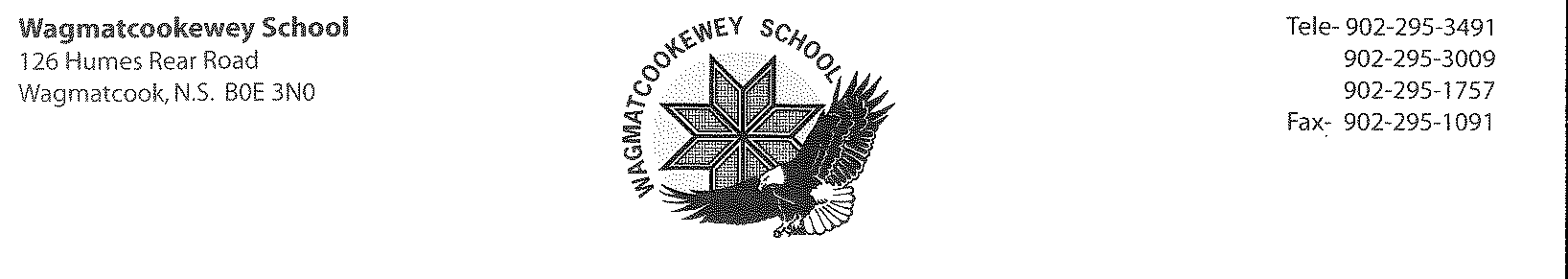 Tuesday, June 29, 2021 To Parents and Guardians:  Children who have been preparing to receive their First Holy Communion will be receiving their first Eucharist on:Tuesday, August 10, 2021 at 5pm (1st group-students entering grade 4 in September)Thursday, August 12, 2021 at 5pm (2nd group-students entering grade 3 in September)The resource material used was a booklet named “Called to his Supper”. If you want to review the stories/lessons with your child, email Tina and she will get a copy to you. Email Tina to add your child to the First Communion list: marygoogoo@wagmatcookeweyschool.ca Wela’lioq,Marjorie Pierro marjorie@wagmatcookeweyschool.ca 